МБОУ СОШ №49 г. ИркутскМатериалы, отражающие наличие собственных педагогических разработок 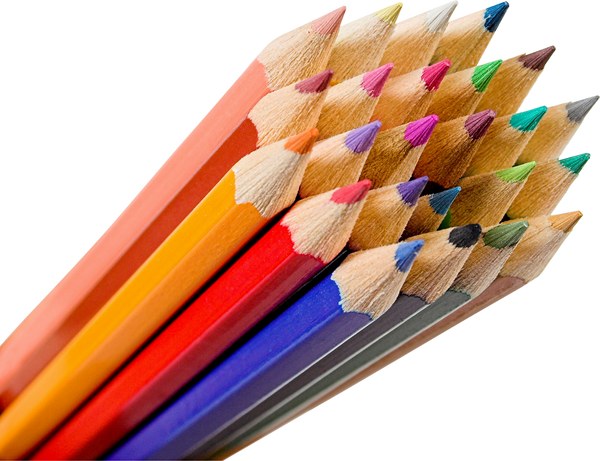 Белова Наталья Валерьевна,учитель биологии,МБОУ СОШ №49, г.ИркутскУРОК ПО БИОЛОГИИ, 7 КЛАСС СРЕДА ОБИТАНИЯ И ВНЕШНЕЕСТРОЕНИЕ ПТИЦ. ЛАБОРАТОРНАЯ РАБОТА  «ВНЕШНЕЕ СТРОЕНИЕ ПТИЦ. СТРОЕНИЕ ПЕРЬЕВ».Тип урока: открытия «новых» знаний.Цель образовательная: дать представление  об  внешнем строении птиц и их среде обитания, овладеть базовыми предметными понятиями, отражающими смысл биологических терминов: клюв, надклювье, подклювье, контурные перья, моховые и рулевые, пуховые перья, стержень.Цель деятельностная: создать условия для нахождения информации о птицах, её оценки, анализа и перевода из одной в другую; учить организовать сотрудничество.Планируемые результаты: Предметные результаты: Характеризовать особенности строения птиц ив связи с полетом, различия видов перьев и их роль в жизнедеятельности птиц.Метапредметные результаты: Познавательные УУД: 1. Сформировать умения анализировать, сравнивать, классифицировать и обобщать факты и явления; выявлять причины и следствия простых явлений.2. Сформировать умение строить логическое рассуждение, включающее установление причинно-следственных связей.Коммуникативные УУД:1.Сформировать умение самостоятельно организовывать учебное взаимодействие в группе.Рягуляторные УУД:1. Сформировать умение самостоятельно обнаруживать и формулировать учебную проблему, определять цель учебной деятельности (формулировка вопроса урока).2. Сформировать умение, работая по плану, сверять свои действия с целью и при необходимости исправлять ошибки самостоятельно (лабораторная  работа).Личностные результаты:Создание условий к саморазвитию  и самообразованию на основе мотивации к обучению и самопознанию.Оборудование: учебник, ПК, мультимедийный проектор, электронный микроскоп.Приёмы: «Знаем незнаем», постановка ситуации затруднения.Формы работы: индивидуальная, парная,  групповая.Методы: Словесный, наглядный, поисково-исследовательский.Ход урока:1.Мотивационно-постановочный  момент,  характеризующийся внешней и внутренней (психологической) готовностью учащихся к уроку. (1 мин.)Цель: сформировать внешнюю и внутреннюю  психологическую готовность у учащихся.- Время нам нельзя терять, новый раздел мы будем изучать. Мы сегодня будем открывать новые тайны Биологии- Каким вы хотите видеть наш урок? (Интересным, веселым, запоминающимся, познавательным).- Ну, а я желаю вам быть внимательными, активными, любознательными.2. Актуализацияи фиксирование индивидуального затруднения пробном действии. (10 мин).Цели: подготовка мышления учащихся и организация осознания ими внутренней потребности к построению нового способа действий.Определение темы и задачи урока (3 мин).А  сейчас внимание. Необычное  задание.Я выберу двух ребят из класса они будут разгадывать загадки тему урока.А мы все ответим на мой тест. Я буду зачитывать утверждение, а вы будите ставить крестик если утверждение правильное или нолик если утверждение неправильное.Возьмите бланки ответов и оценочные листы и подпишите их. 1.	Чем образованны покровы пресмыкающихся животных?A. Роговые чешуи;B. Волосы;C. Слизь;D. Хитин.2. Какие отделы тела выделяют у пресмыкающихся?A. голова, туловище, конечности;B. голова, туловище, хвост, конечности;C. голова, туловище, хвост;D. головагрудь, брюшко;3. Основная среда обитания пресмыкающихся:A. водная;              B. почвенная;   D. организменная;C. наземно-воздушная.  4. Сколько отделов сердце у пресмыкающихся?A.	Трехкамерное с неполной перегородкой;B.	Двухкамерное;C.	Четырехкамерное;D.	Трёхамперное;5.	Пресмыкающимся, в отличие от земноводных, свойственно A. Наружное оплодотворение B. Разделение тела на голову, туловище и хвост C. Развитие с образованием личинки D. Внутреннее оплодотворение6. Органы дыхательной системы рептилий, в котором происходит газообмен- это:A. Кожа;          B. ЖабрыC. Ветвящиеся трахеи D. Ячеистые легкие.3.Постановка учебной задачи. 5мин-Какая тема урока  у нас? Разберемся мы сейчас.      -На прошлом  уроке мы закончили изучение класса Пресмыкающихся. -К какому типу относится класс Пресмыкающихся? (Хордовые)-Какие еще классы типа Хордовые мы уже изучили? (рыбы, амфибии)-Рассмотрите  представителей.-Каждая рассмотренная группа животных- рыбы, амфибии, рептилии- имеют черты приспособления именно к той среде, в которой они живут.-Но универсальны ли эти приспособления? Что произойдет с рыбой или с озерной лягушкой, если их отдалить от воды? (Они погибнут)-Почему? (они приспособлены к жизни в воде)-Еще раз рассмотрите изученных представителей. Что общего у них?(они все холоднокровные, их жизнь зависит от температуры окружающей среды) -Сегодня мы с вами познакомимся еще с одним классом типа Хордовых .-Я предлагаю вам послушать  монолог Катерины  из произведения Н.Островского «Гроза» «…Отчего люди не летают? Я говорю, отчего люди не летают так, как птицы? Знаешь, мне иногда кажется, что я птица. Когда стоишь на горе, так тебя и тянет лететь. Вот так бы разбежалась, подняла руки и полетела….»-Как вы думайте, что мы сегодня  будем изучать на уроке?А, сейчас ребята, которые разгадывали мои загадки скажут верно ли мы определили тему урока.Тема урока: Среда обитания и внешнее строение птиц.Да, люди летать не могут . но зато способностью к полету обладают почти все птицы.    Сегодня у нас урок исследование. И вы догадались, что мы сегодня будем исследовать? (Учащиеся предполагают, учитель корректирует цель исследования)  Конечно, же приспособленность птиц к полету.Подумаем, что мы узнаем: внешнее строение птиц, перьев, приспособление к полету.Чему научимся: различать перья птиц.План урока:1.	Эволюционное происхождение птиц;2.	Внешнее строение птиц;3.	Строение перьев;4.	Приспособление птиц к полету.4.Открытие нового знания.(5 мин).Цель: организовать анализ учащимися возникшей ситуации и на этой основе выявить места и причины затруднения является осознание того, в чем именно состоит недостаточность их знаний, умений или способностей.-С темой разобрались. За работу все взялись!Когда в истории Земли наступило похолодание, у эволюции было 2 пути:1.	Создать новые жизненные формы, которые бы выдержали похолодание.2.	Завершить развитие, оставшихся в живых существ.-Дополним схему: Изменение условий внешней среды – Похолодание-- ?-Какой путь был выбран?Плотные покровы пресмыкающихся не спасали их от похолодания. Почему? (низкий уровень обмена веществ, несовершенство кровеносной системы, холоднокровные)-За счет чего можно было выдержать похолодание?И так возникают параллельно два класса животных:1.Животные, освоившие воздушные пространства-ПТИЦЫ.2.Наземные- МЛЕКОПИТАЮЩИЕ.-Поработаем в парах:-Обсудите и запишите, что  птицам   помогает сохранить постоянную температуру? (Проверяем.)(Птицы: оперение,  укрытия, подкожный слой жира). Проверяем по образцу.5. Первичное закрепление. (15 мин)Цель: уметь  решать учебно-познавательные задачи с помощью выбора  способа и средств их реализации.Что помогает большинству птиц подниматься в воздух. Чтобы ответить на этот вопрос, вам необходимо выполнить Лабораторную работу  по группам с помощью инструктивных карточек. Приложение №1. Давайте проверим, обсудив каждый вопрос Лабораторной работы. Оценивать будете себя, самостоятельно ставя  знак «+»на  правильно и полно освещенный  вопрос.6. Включение нового знания в систему знаний и повторение.(2мин)Цель: Основной целью этапа первичного закрепления фронтальная беседа на поставленный вопрос.А теперь вернемся к нашему вопросу. Почему птицы летают? Вернемся к нашим целям урока. Мы их решили?8. Рефлексия. (2 мин)Цель: 1.Ппровести рефлексивный анализ учебной деятельности с точки зрения выполнения требований, известных учащимся; Зафиксировать неразрешенные затруднения как направления будущей учебной деятельности; оценить собственную деятельность на уроке.Вот и кончился урок,Подвести пора итог-На каждый вопрос вам нужно ответить (да или нет)1. Усвоили или (нет) новые знания?2. Позволили или (нет) новые знания вам подтвердить или опровергнуть гипотезу?3. Решили или (нет) проблемный вопрос?4. Решили или (нет) все задачи для достижения цели?5. Получили или (нет) ожидаемые результаты?Оцените свою работу на уроке по количеству положительных ответов.Домашнее задание. §44.  изучитьЗарисовать виды перьев. На дополнительную отметку задания по выбору:Подготовить сообщение или презентацию о птицах , занесенных в Красную книгу, обитающих на территории Иркутской области.Составить кроссворд, используя термины из §44.- Урок окончен.Приложение №1.Инструктивная карточка к Лабораторной работе №6.Тема: «Внешнее строение  птиц. Строение перьев».Цель: Изучить внешнее строение птиц в связи с полётом. Оборудование:  наборы перьев, лупа, рисунки с изображением разных видов птиц.	Ход работы1.Рассмотрите рисунок, чучело птицы и напишите какую  форму тела  имеет птица.2.Какие конечности птицы превратились в крылья и для чего?3.Что представляет собой хвост птицы, его значение?4.Есть ли у птицы шея, какая она и ее роль в жизни птицы?5.Чем покрыто тело птицы, значение этого покрова.6.Заполните таблицу (воспользуйтесь рисунком и текстом  в учебнике):(где располагаются перья, их особенность).7. Рассмотрите строение перьев под лупой (в чем особенности их строения).8.Есть ли у рассматриваемой вами птицы зубы? Если нет (да), то почему?ПОДПИШИТЕ ВСЕ ЧАСТИ ТЕЛА ПТИЦЫ: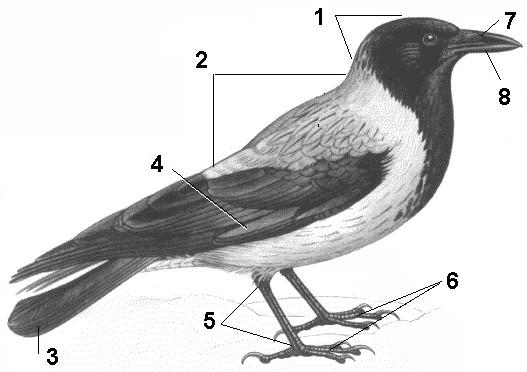 Сделайте вывод:Вид перьевВид перьевВид перьев